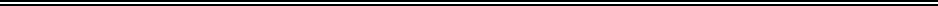 Број јавне набавке ОС/5-2015/ДКОНКУРСНА ДОКУМЕНТАЦИЈАОТВОРЕНИ ПОСТУПАК                              - РАДИ ЗАКЉУЧЕЊА ОКВИРНОГ СПОРАЗУМА -Рачунарска опремаРок за достављање понуда: закључно са 13.07.2015. године, до 11,00 часова.Датум отварања понуда: 13.07.2015. године, у 12,00 часова.Јун, 2015. годинаНа основу члана 32, 40. став 1. и 61. Закона о јавним набавкама (“Службени гласник Републике Србије” број 124/2012 и 14/15, у даљем тексту: Закон) и члана 2. Правилника о обавезним елементима конкурсне документације у поступцима јавних набавки и начину доказивања испуњености услова (“Службени гласник Републике Србије” број 29/2013 и 104/2013), члана 40. Правилника о ближем уређивању поступка јавне набавке број 873 од 13.03.2014. године, Одлуке о покретању поступка јавне набавке број 2364 од 03.06.2015. године и Решења о образовању комисије за јавну набавку број 2365 од 03.06.2015. године, припремељена је:КОНКУРСНА ДОКУМЕНТАЦИЈАу отвореном поступку за јавну набавку добара – Рачунарска опрема -Јавна набавка број: ОС/5-2015/ДСадржај конкурсне документације:ОПШТИ ПОДАЦИ О ЈАВНОЈ НАБАВЦИПодаци о наручиоцуНаручилац: “ЈУП Истраживање и развој” д.о.о БеоградАдреса: Немањина 22-26, БеоградИнтернет страница: www.piu.rsВрста поступка јавне набавкеПредметна јавна набавка се спроводи у отвореном поступку, у складу са Законом и подзаконским актима којима се уређују јавне набавке.Предмет јавне набавкеПредмет јавне набавке број ОС/5-2015/Д су добра – Рачунарска опрема.Јавна набавка обликована је у 5 (пет) партија:Партија 1: Преносиви рачунариПартија 2: Набавка уређаја за стабилизацију напона – УПСПартија 3: Набавка ласерских штампачаПартија 4: Набавка резервних делова за десктоп рачунареПартија 5: Набавка потрошног ИТ материјала      Ознака и назив из Општег речника набавке: 30230000 – Рачунарска опрема.Циљ поступкаПоступак јавне набавке се спроводи ради закључења оквирних споразума.Оквирни споразуми ће се закључити између Наручиоца и једног понуђача за сваку од партија.Рок трајања оквирних споразума – једна година од дана обостраног потписивања.Контакт лице и службаЛице за контакт: Миљан СимоновићЕ-mail адреса: tender@piu.rsФакс: 011-3088653Рок за доношење одлуке o закључењу оквирног споразумаОдлука о закључењу оквирног споразума у поступку предметне набавке биће донета у року од 25 дана од дана отварања понуда.ПОДАЦИ О ПРЕДМЕТУ ЈАВНЕ НАБАВКЕПредмет јавне набавкеПредмет јавне набавке број ОС/5-2015/Д су добра:– Рачунарска опремаНабавка је обликована по партијама:Напомена:Вредност оквирног споразума је: - РАЧУНАРСКА ОПРЕМА...............................................................................2.125.000,00 РСДВредност по партијама:Партија 1: Преносиви рачунари - 1.115.000,00 РСДПартија 2: Набавка уређаја за стабилизацију напона –УПС - 70.000,00 РСДПартија 3: Набавка ласерских штампача - 513.000,00 РСДПартија 4: Набавка резервних делова за десктоп рачунаре - 400.000,00 РСДПартија 5: Набавка потрошног ИТ материјала - 27.000,00 РСДОБРАЗАЦ 1ВРСТА, ТЕХНИЧКЕ КАРАКТЕРИСТИКЕ, КВАЛИТЕТ, КОЛИЧИНА И ОПИС УСЛУГА, НАЧИН СПРОВОЂЕЊА КОНТРОЛЕ И ОБЕЗБЕЂЕЊА ГАРАНЦИЈЕ КВАЛИТЕТА, РОК ИЗВРШЕЊА, МЕСТО ИЗВРШЕЊАЗахтеване спецификације представљају минималне услове. Понуђачи могу да понуде предмете с напреднијим спецификацијама и такве понуде се прихватају као одговарајуће. Напредније спецификације не смеју да буду у несагласности са захтеваним учинком опреме. У случају рачунарског софтвера, новије верзије од спецификованих се сматрају прихватљивим и одговарајућим. Понуђач гарантује да је сва опрема нова и некоришћена.Понуђач доставља наручиоцу гарантне листове за сваку ставку и у њима као почетак гарантног рока наводи датум пријема.Рок за испоруку: 30 дана од дана закључења појединачног уговора.Гарантни рок мора бити минимум 36 месеци од испоруке добара за партију 1 и партију 2, а за партију 3, 4 и 5 гарантни рок мора бити најмање 12 месеци.Понуђач отклања кварове или оштећења о свом трошку. У случају да квар или оштећење не може да се отклони у потребном року за поправку, Понуђач обезбеђује замену за опрему у времену које је потребно за отклањање кварова на постојећој опреми. У случају да квар или оштећење не могу да се отклоне, Понуђач врши замену предмета. Захтеви у погледу пост-продајног сервисирањаОдзив на рекламацију: у року од максимум 24 сата од захтева Наручиоца.Поправка: у року од максимум 3 дана од захтева Наручиоца.Место испоруке – “ЈУП Истраживање и развој” д.о.о Београд, Вељка Дугошевића 54, Београд.ПАРТИЈА 1	 											М.П.             Потпис овлашћеног лица понуђача:ПАРТИЈА 2                                                                                                                                                   М.П.             Потпис овлашћеног лица понуђача:ПАРТИЈА 3                                                                                                                                                         М.П.             Потпис овлашћеног лица понуђача:ПАРТИЈА 4                                                                                                                                                         М.П.             Потпис овлашћеног лица понуђача:ПАРТИЈА 5                                                                                                                                                         М.П.             Потпис овлашћеног лица понуђача:УСЛОВИ ЗА УЧЕШЋЕ У ПОСТУПКУ ЈАВНЕ НАБАВКЕ ИЗ ЧЛАНА 75. И 76. ЗАКОНА И УПУТСТВО КАКО СЕ ДОКАЗУЈЕ ИСПУЊЕНОСТ ТИХ УСЛОВАУСЛОВИ ЗА УЧЕШЋЕ У ПОСТУПКУ ЈАВНЕ НАБАВКЕ ИЗ ЧЛАНА 75. И 76. ЗАКОНАПраво на учешће у поступку предметне јавне набавке има понуђач који испуњава обавезне услове за учешће у поступку јавне набавке дефинисане чланом 75. Закона, и то.Да је регистрован код надлежног органа, односно уписан у одговарајући регистар (члан 75. став 1. тачка 1) Закона);Да он и његов законски заступник није осуђиван за неко од кривичних дела као члан организоване криминалне групе, да није осуђиван за кривична дела против привреде, кривична дела против животне средине, кривично дело примања или давања мита, кривично дело превара (члан 75. став 1. тачка 2) Закона).Да му није изречена мера забране обављања делатности, која је на снази у време објављивања позива за подношење понуде (члан 75. став 1. тачка 3) Закона).Да је измирио доспеле порезе, доприносе и друге јавне дажбине у складу са прописима Републике Србије или стране државе када има седиште на њеној територији (члан 75. став 1. тачка 4) Закона).Понуђач је дужан да при састављању понуде изричито наведе да је поштовао обавезе које произлазе из важећих прописа о заштити на раду, запошљавању и условима рада, заштити животне средине, као и да гарантује да је ималац права интелектуалне својине (члан 75. став 2. Закона).Понуђач који учествује у поступку предметне јавне набавке, мора испунити додатне услове за учешће у поступку јавне набавке, дефинисане чланом 76. Закона, и то:Финансијски капацитет:За партију 1:а) остварен пословни приход у последње три године (2012, 2013,2014), мора да буде већи од 3.400.000,00 динара; б) да понуђач у пословној 2012., 2013. и 2014. години није исказао губитак у пословању;ц) да понуђач у задњих шест месеци који претходе месецу објављивања позива за подношење понуда на Порталу јавних набавки није био неликвидан. За партију 2:а) остварен пословни приход у последње три године (2012, 2013,2014),  мора да буде већи од 210.000,00 динара; б) да понуђач у пословној 2012., 2013. и 2014. години није исказао губитак у пословању;ц) да понуђач у задњих шест месеци који претходе месецу објављивања позива за подношење понуда на Порталу јавних набавки није био неликвидан. За партију 3:а) остварен пословни приход у последње три године (2012, 2013,2014), мора да буде већи од 1.540.000,00 динара; б) да понуђач у пословној 2012., 2013. и 2014. години није исказао губитак у пословању;ц) да понуђач у задњих шест месеци који претходе месецу објављивања позива за подношење понуда на Порталу јавних набавки није био неликвидан. За партију 4:а) остварен пословни приход у последње три године (2012, 2013,2014), мора да буде већи од 1.200.000,00 динара; б) да понуђач у пословној 2012., 2013. и 2014. години није исказао губитак у пословању;ц) да понуђач у задњих шест месеци који претходе месецу објављивања позива за подношење понуда на Порталу јавних набавки није био неликвидан. За партију 5:а) остварен пословни приход у последње три године (2012, 2013,2014), мора да буде већи од 80.000,00 динара; б) да понуђач у пословној 2012., 2013. и 2014. години није исказао губитак у пословању;ц) да понуђач у задњих шест месеци који претходе месецу објављивања позива за подношење понуда на Порталу јавних набавки није био неликвидан. Пословни капацитет: За партију 1:Право учешћа имају само понуђачи који су у последњих три године (2012, 2013,2014) испоручивали добра које су предмет дате јавне набавке у вредности већој од 2.500.000,00 динара.За партију 2:Право учешћа имају само понуђачи који су у последњих три године (2012, 2013,2014) испоручивали добра које су предмет дате јавне набавке у вредности већој од 150.000,00 динара.За партију 3:Право учешћа имају само понуђачи који су у последњих три године (2012, 2013,2014) испоручивали добра које су предмет дате јавне набавке у вредности већој од 1.050.000,00 динара.За партију 4:Право учешћа имају само понуђачи који су у последњих три године (2012, 2013,2014) испоручивали добра које су предмет дате јавне набавке у вредности већој од 800.000,00 динара.За партију 5:Право учешћа имају само понуђачи који су у последњих три године (2012, 2013,2014) испоручивали добра које су предмет дате јавне набавке у вредности већој од 60.000,00 динара.Технички капацитет:За све партије:Понуђач мора да располаже са минималном техничком опремљеношћу, што подразумева:		а) Пословно-магацински простор;		б) Доставно возило;		в) Овлашћење произвођача да је понуђач овлашћен за продају и сервисирање                         добара   Кадровски капацитет:За све партије:	Најмање 2 (двоје) ангажованих лица.	1.3	Уколико понуђач подноси понуду са подизвођачем, у складу са чланом 80. Закона, подизвођач мора да испуњава обавезне услове из члана 75. став 1. тачка 1) до 4) Закона.1.4	Уколико понуду подноси група понуђача, сваки понуђач из групе понуђача, мора да испуни обавезне услове из члана 75. став 1. тачка 1) до 4) Закона, а додатне услове испуњавају заједно.УПУТСТВО КАКО СЕ ДОКАЗУЈЕ ИСПУЊЕНОСТ УСЛОВАИспуњеност обавезних услова за учешће у поступку предметне јавне набавке, понуђач доказује достављањем следећих доказа:Услов из члан 75. став 1. тачка 1) Закона.Доказ: извод из регистра Агенције за привредне регистре, односно извод из Привредног суда.Услов из члана 75. став 1. тачка 2) Закона.Доказ: Правна лица: 1) Извод из казнене евиденције, односно уверење основног суда на чијем подручју се налази седиште домаћег правног лица, односно седиште представништва или огранка страног правног лица, којим се потврђује да правно лице није осуђивано за кривична дела против привреде, кривична дела против животне средине, кривично дело примања или давање мита, кривично дело преваре; 2) Извод из казнене евиденције Посебног одељења за организовани криминал Вишег суда у Београду, којим се потврђује да правно лице није осуђивано за неко од кривичних дела организованог криминала; 3) Извод из казнене евиденције, односно уверење надлежне полицијске управе МУП-а, којим се потврђује да законски заступник понуђача није осуђиван за кривична дела против привреде, кривична дела против животне средине, кривично дело примања или давања мита, кривично дело преваре и неко од кривичних дела организованог криминала (захтев се може поднети према месту рођења или према месту пребивалишта законског заступника). Уколико понуђач има више законских заступника дужан је да достави доказ за сваког од њих. Предузетници и физичка лица: Извод из казнене евиденције, односно уверење надлежне полицијске управе МУП-а, којим се потврђује да није осуђиван за неко од кривичних дела као члан организоване криминалне групе, да није осуђиван за кривична дела против привреде, кривична дела против животне средине, кривично дело примања или давања мита, кривично дело преваре (захтев се може поднети према месту рођења или према месту пребивалишта).	Доказ не може бити старији од два месеца пре отварања понуда;Услов из члана 75. став 1. тачка 3) Закона.Доказ: Правна лица: Потврде привредног и прекршајног суда да му није изречена мера забране обављања делатности, или потврда Агенције за привредне регистре да код тог органа није регистровано, да му је као привредном друштву изречена мера забране обављања делатности, која је на снази у време објаве позива за подношење понуда; Предузетници: Потврда прекршајног суда да му није изречена мера забране обављања делатности, или потврда Агенције за привредне регистре да код тог органа није регистровано, да му је као привредном субјекту изречена мера забране обављања делатности, која је на снази у време објаве позива за подношење понуда; Физичка лица: Потврда прекршајног суда да му није изречена мера забране обављања одређених послова.Доказ мора бити издат након објављивања позива за подношење понуда;Услов из члана 75. став 1. тачка 4) Закона.Доказ: Уверење Пореске управе Министарства финансија и привреде да је измирио доспеле порезе и доприносе и уверење надлежне управе локалне самоуправе да је извирио обавезе по основу изворних локалних јавних прихода или потврду Агенције за приватизацију да се понуђач налази у поступку приватизације.Доказ не може бити старији од два месеца пре отварања понуда;Услов из члана 75. став 2. Закона.Доказ: Потписан и оверен Образац изјаве (Образац 7). Изјава мора да буде потписана од стране овлашћеног лица понуђача и оверена печатом. Уколико понуду подноси група понуђача, Изјава мора бити потписана од стране овлашћеног лица сваког понуђача из групе понуђача и оверена печатом.Испуњеност додатних услова за учешће у поступку предметне јавне набавке, понуђач доказује достављањем следећих доказа:ФИНАНСИЈСКИ КАПАЦИТЕТДоказ: Извештај о бонитету за јавне набавке БОН-ЈН Агенције за привредне регистре, Регистар финансијских извештаја и података о бонитету правних лица и предузетника, који садржи сажети биланс стања и успеха и показатеље за оцену бонитета за 2012., 2013. и 2014. годину, као и податке о данима неликвидности.Уколико Извештај БОН-ЈН, не садржи биланс стања и успеха за 2014. годину потребно је доставити биланс стања и успеха са мишљењем овлашћеног ревизора и потврдом пријема од АПР-а.Уколико достављени Извештај БОН-ЈН, не садржи податке  о данима неликвидности за задњих шест месеци који претходе месецу објављивања позива за подношење понуда на Порталу јавних набавки, понуђач је дужан да достави Потврду Народне банке Србије да понуђач у задњих шест месеци који претходе месецу објављивања позива за подношење понуда на Порталу јавних набавки није био неликвидан.ПОСЛОВНИ КАПАЦИТЕТДоказ: Понуђач је дужан да достави  референц листу (назив наручиоца, контакт особу и број телефона, вредност испоручених добара која су предмет јавне набавке) у последњих 3 године (2012, 2013. и 2014. год.). Референц листа мора да буде оверена печатом и потписана од стране одговорног лица понуђача. Понуђач је дужан да уз референц листу достави потписане и оверене оригиналне Потврде од стране Наручилаца наведених у референц листи. ТЕХНИЧКИ КАПАЦИТЕТТражени довољан технички капацитет понуђач мора да поседује у власништву или под закупомДоказ: Понуђач за тач. а) и б) доставља доказ о власништву (лист непокретности или фотокопију уговора  о купопродаји) или  фотокопију уговора о закупу, важећег на дан отварања понуде, односно одговарајуће анексе истог, а за возила копије саобраћајних дозвола или уговоре о рентирању;Понуђач за тач. в) доставља потврду (ауторизација, изјава) произвођача понуђене опреме или локалне канцеларије произвођача понуђене опреме да је понуђач овлашћен за продају добара која су предмет набавке на теритирији Србије као и сервисирање у гарантном року за понуђене уређаје, издате после објављивања позива за јавну набавку, на меморандуму произвођача са печатом и потписом овлашћеног лица произвођача/локалне канцеларије. Уколико је потврда на страном језику неопходно је доставити оверени превод на српски језик.Наручилац задржава право да накнадно захтева од понуђача доставу оригинала или оверене фоткопије на увид.КАДРОВСКИ КАПАЦИТЕТДоказ: За тражени довољан кадровски капацитет, понуђач је дужан да достави:фотокопијe образаца М/М-А или уговора;Уколико понуду подноси група понуђача понуђач је дужан да за сваког члана групе достави наведене доказе да испуњава услове из члана 75. став 1. тачка 1) до 4) Закона.Додатне услове група понуђача испуњава заједно.Уколико понуђач подноси понуду са подизвођачем, понуђач је дужан да за подизвођача достави доказе да испуњава услове из члана 75. став 1. тачка 1) до 4) Закона.Наведене доказе о испуњености услова понуђач може доставити у виду неоверених копија, а наручилац може пре доношења одлуке о додели уговора да тражи од понуђача, чија је понуда на основу извештаја за јавну набавку оцењена као најповољнија, да достави на увид оригинал или оверену копију свих или појединих доказа.Ако понуђач у остављеном, примереном року, који не може бити краћи од пет дана, не достави на увид оригинал или оверену копију тражених доказа, наручилац ће његову понуду одбити као неприхватљиву.Понуђачи који су регистровани у регистру који води Агенција за привредне регистре не морају да доставе доказ из члана 75. став 1. тачка 1) до тачке 4), који су јавно доступни на интернет страници Агенције за привредне регистре – Регистар понуђача.Наручилац неће одбити понуду као непихватљиву, уколико не садржи доказ одређен конкурсном документацијом, ако понуђач наведе у понуди интернет страницу на којој су подаци, који су тражени у оквиру услова јавно доступни.Уколико је доказ о испуњености услова електронски документ, понуђач доставља копију електронског документа у писаном облику, у складу са законом којим се уређује електронски документ.Ако се у држави у којој понуђач има седиште не издају тражени докази, понуђач може, уместо доказа, приложити своју писану изјаву, дату под кривичном и материјалном одговорношћу оверену пред судским или управним органом, јавним бележником или другим надлежним органом те државе.Ако понуђач има седиште у другој држави, наручилац може да провери да ли су документи којима понуђач доказује испуњеност тражених услова издати од стране надлежних органа те државе.Понуђач је дужан да без одлагања писмено обавести наручиоца о било којој промени у вези са испуњеношћу услова из поступка јавне набавке, која наступи до доношења одлуке, односно закључења уговора, односно током важења уговора о јавној набавци и да је документује на прописани начин.УПУТСТВО ПОНУЂАЧИМА КАКО ДА САЧИНЕ ПОНУДУПОДАЦИ О ЈЕЗИКУ НА КОЈЕМ ПОНУДА МОРА ДА БУДЕ САСТАВЉЕНАПонуду саставити на српском језику.НАЧИН НА КОЈИ ПОНУДА МОРА ДА БУДЕ САЧИЊЕНАПонуђач понуду подноси непосредно или путем поште у затвореној коверти или кутији, затворену на начин да се приликом отварања понуда може са сигурношћу утврдити да се први пут отвара.На полеђини коверте или на кутији навести назив и адресу понуђача.У случају да понуду подноси група понуђача, на коверти је потребно назначити да се ради о групи понуђача и навести називе и адресу свих учесника у заједничкој понуди.Понуду доставити на адресу: “ЈУП Истраживање и развој” д.о.о Београд, Вељка Дугошевића 54, Београд, са назнаком: “Понуда за јавну набавку – РАЧУНАРСКА ОПРЕМА, ЈН број ОС/5-2015/Д, Партија ___ – НЕ ОТВАРАТИ”. Понуда се сматра благовременом уколико је примљена од стране наручиоца до 13.07.2015. године до 11,00 часова.Наручилац ће, по пријему одређене понуде, на коверти, односно кутији у којој се понуда налази, обележити време пријема и евидентирати број и датум понуде према редоследу приспећа. Уколико је понуда достављена непосредно, наручилац ће понуђачу предати потврду пријема понуде. У потврди о пријему наручилац ће навести датум и сат пријема понуде.Понуда коју наручилац није примио у року одређеном за подношење понуда, односно која је примљена по истеку дана и сата до којег се могу понуде подносити, сматраће се неблаговременом.Понуда, поред докумената, којим се доказује испуњеност обавезних и додатних услова, мора садржати:Образац понуде,Врста, техничке карактеристике, квалитет, количина и опис добара, начин спровођења контроле и обезбеђења гаранције квалитета, рок испоруке, место испоруке,Модел оквирног споразума Образац структуре цена,Образац трошкова припреме понуде (достављање овог обрасца није обавезно),Образац изјаве о назависној понуди,Образац изјаве о поштовању обавеза из члана 75. став 2. Закона,Бланко сопствена меница са меничним овлашћењем и картоном депонованих потписа као гаранција за озбиљност понуде (за сваку партију понаособ).Наведени обрасци морају бити попуњени, не графитном оловком, потписани од стране овлашћеног лица понуђача, и оверени печатом.Уколико понуђачи подносе заједничку понуду, група понуђача може да се определи да обрасце дате у конкурсној документацији потписују и печатом оверавају сви понуђачи из групе понуђача или група понуђача може да одреди једног понуђача из групе који ће попуњавати, потписивати и печатом оверавати обрасце дате у конкурсној документацији,– не односи се на обрасце који подразумевају давање изјава под материјалном и кривичном одговорношћу (Образац изјаве о независној понуди и Образац изјаве у складу са чланом 75.став 2.Закона о јавним набавкама).Уколико понуђачи подносе заједничку понуду, обрасци који подразумевају давање изјава под моралном и кривичном одговорношћу (Образац изјаве о независној понуди и Образац изјаве у складу са чланом 75. Став 2. Закона о јавним набавкама), достављају се за сваког учесника у заједничкој понуди посебно и сваки од учесника у заједничкој понуди потписује и печатом оверава образац који се на њега односи.У случају да се понуђачи определе да један понуђач из групе потписује и печатом оверава обрасце дате у конкурсној документацији (изузев образаца који подразумевају давање изјава под материјалниом и кривичном одговорношћу), наведено треба дефинисати споразумом којим се понуђачи из групе међусобно и према наручиоцу обавезују на извршење јавне набавке, а који чини саставни део заједничке понуде сагласно члану 81. Закона.ПАРТИЈЕПредметна јавна набавка је обликована по партијама.Понуђач може да поднесе понуду за једну или више партија. Понуда мора да обухвати најмање једну целокупну партију.Понуђач је дужан да у понуди наведе да ли се понуда односи на целокупну набавку или само на одређене партије.У случају да понуђач поднесе понуду за две или више партија, она мора бити поднета тако да се може оцењивати за сваку партију посебно.Докази из чл. 75. и 76. Закона, у случају да понуђач поднесе понуду за две или више партија, не морају бити достављени за сваку партију посебно, односно могу бити достављени у једном примерку за све партије.ПОНУДА СА ВАРИЈАНТАМАПодношење понуде са варијантама није дозвољено.НАЧИН ИЗМЕНЕ, ДОПУНЕ И ОПОЗИВА ПОНУДЕУ року за подношење понуде, понуђач може да измени, допуни или опозове своју понуду на начин који је одређен за подношење понуде.Понуђач је дужан да јасно назначи који део понуде мења, односно која документа накнадно доставља.Измену, допуну или опозив понуде треба доставити на адресу: „ЈУП Истраживање и развој“ д.о.о Београд, Вељка Дугошевића 54, 11000 Београд назнаком:-  “Измена понуде за јавну набавку – РАЧУНАРСКА ОПРЕМА, ЈН број ОС/5-2015/Д, Партија ___ – НЕ ОТВАРАТИ”, или- “Допуна понуде за јавну набавку – РАЧУНАРСКА ОПРЕМА, ЈН број ОС/5-2015/Д, Партија ___ – НЕ ОТВАРАТИ”, или- “Опозив понуде за јавну набавку – РАЧУНАРСКА ОПРЕМА, ЈН број ОС/5-2015/Д, Партија ___ – НЕ ОТВАРАТИ”, или- “Измена и допуна понуде за јавну набавку – РАЧУНАРСКА ОПРЕМА, ЈН број ОС/5-2015/Д, Партија ___ – НЕ ОТВАРАТИ”.На полеђини коверте или на кутији навести назив и адресу понуђача. У случају да понуду подноси група понуђача, на коверти је потребно назначити да се ради о групи понуђача и навести називе и адресу свих учесника у заједничкој понуди.По истеку рока за подношење понуда понуђач не може да повуче нити да мења своју понуду.УЧЕСТВОВАЊЕ У ЗАЈЕДНИЧКОЈ ПОНУДИ ИЛИ КАО ПОДИЗВОЂАЧПонуђач може да поднесе само једну понуду.Понуђач који је самостално поднео понуду не може истовремено да учествује у заједничкој понуди или као подизвођач, нити исто лице може учествовати у више заједничких понуда.У Обрасцу понуде (Образац 2), понуђач наводи на који начин подноси понуду, односно да ли подноси понуду самостално, или као заједничку понуду, или подноси понуду са подизвођачем.ПОНУДА СА ПОДИЗВОЂАЧЕМУколико понуђач подноси понуду са подизвођачем, дужан је да у Обрасцу понуде (Образац 2) наведе да понуду подноси са подизвођачем, проценат укупне вредности набавке који ће поверити подизвођачу, а који не може бити већи од 50%, као и део предмета набавке који ће извршити преко подизвођача.Понуђач у Обрасцу понуде наводи назив и седиште подизвођача, уколико ће делимично извршење набавке поверити подизвођачу.Уколико оквирни споразуми и појединачни уговори о јавној набавци буду закључени између наручиоца и понуђача који подноси понуду са подизвођачем, тај подизвођач ће бити наведен и у оквирном споразуму и у уговору о јавној набавци.Понуђач је дужан да за подизвођаче достави доказе о испуњености услова који су наведени у конкурсној документацији, у складу са Упутством како се доказује испуњеност услова.Понуђач у потпуности одговара наручиоцу за извршење обавеза из поступка јавне набавке, односно извршење уговорних обавеза, без обзира на број подизвођача.Понуђач је дужан да наручиоцу, на његов захтев, омогући приступ код подизвођача, ради утврђивања испуњености тражених услова.У предметној јавној набавци наручилац не предвиђа пренос доспелих потраживања директно подизвођачу.ЗАЈЕДНИЧКА ПОНУДАПонуду може поднети група понуђача.Уколико понуду подноси група понуђача, саставни део заједничке понуде мора бити споразум који се понуђачи из групе међусобно и према наручиоцу обавезују на извршење јавне набавке, а који обавезно садржи податке из члана 81. став 4. тачка 1) до 6) Закона и то податке о:Члану групе који ће бити носилац посла, односно који ће поднети понуду и који ће заступати групу понуђача пред наручиоцем,Члану групе који ће у име групе понуђача потписивати обрасце из конкурсне документације,Понуђачу који ће у име групе понуђача потписати оквирни споразум и појединачне уговоре,Понуђачу који ће у име групе понуђача дати средство обезбеђења,Понуђачу који ће издати рачун,Рачуну на који ће бити извршено плаћање,Обавезама сваког од понуђача из групе понуђача за извршење оквирног споразума и појединачних уговора.Група понуђача је дужна да достави све доказе о изпуњености услова који су наведени у конкурсној документацији, у складу са Упутством како се доказује испуњеност услова.Понуђачи из групе понуђача одговарају неограничено солидарно према наручиоцу.Задруга може поднети понуду самостално, у своје име, а за рачун задругара или заједничку понуду у име задругара.Ако задруга подноси понуду у своје име за обавезе из поступка јавне набавке и уговора о јавној набавци одговара задруга и задругари у складу са законом.Ако задруга подноси заједничку понуду у име задругара, за обавезе из поступка јавне набавке и уговора о јавној набаци неограничено солидарно одговарају задругари.НАЧИН И УСЛОВИ ПЛАЋАЊА, ГАРАНТНИ РОК, КАО И ДРУГЕ ОКОЛНОСТИ ОД КОЈИХ ЗАВИСИ ПРИХВАТАЊЕ ПОНУДЕЗахтеви у погледу начина, рока и услова плаћањаРок плаћања:  45 дана од дана пријема фактуре од стране Наручиоца на основу документа који испоставља понуђач, а којим је потврђена испорука добара.Плаћање се врши уплатом на рачун понуђача.Понуда понуђача који буде захтевао уплату аванса, биће одбијена као неприхватљива.Рок за испорукуРок за испоруку: 30 дана од дана закључења појединачног уговора.Служба за информационе технологије и развој врши квалитативно-квантитативни пријем робе.Испорука се врши на адреси:ЈУП Истраживање и развој д.о.о. БеоградУл. Вељка Дугошевића 54, Звездара, БеоградЗахтеви у погледу гарантног рокаГарантни рок: минимум 36 месеци од испоруке добара за партију 1 и партију 2, а за партију 3, 4 и 5 гарантни рок мора бити најмање 12 месеци од дана испоруке, односно дана пријема робе од стране наручиоца.У случају да роба није инсталирана због грешке у производњи робе, гарантни рок се продужава за време потребно да се испоручи нова исправна роба.  Понуђач треба да достави детаљан опис услова, укључујући: податке о организацији која пружа услуге сервиса, укључујући њено име, поштанску адресу, телефонски и фаx број и адресу за електронску пошту.Захтеви у погледу пост-продајног сервисирањаПонуда мора испуњавати и следеће обавезне услове:-оригинални резервни делови и потрошни материјал требају бити доступни минимум 3 године од датума пријема опреме,-одзив овлашћеног сервисера одласком на терен 24 радна сата од пријаве квара-да сви делови могу бити поправљени или  замењени у року од највише 72 сата -обезбеђену подршку електронском поштом и телефоном. Захтеви у погледу рока важења понудеРок важења понуде не може бити краћи од 60 дана од дана отварања понуда.У случају истека рока важења понуде, наручилац је дужан да у писаном облику затражи од понуђача продужење рока важења понуде.Понуђач који прихвати захтев за продужење рока важења понуде не може мењати понуду.ВАЛУТА И НАЧИН НА КОЈИ МОРА ДА БУДЕ НАВЕДЕНА И ИЗРАЖЕНА ЦЕНА У ПОНУДИЦена мора бити исказана у динарима, са и без пореза на додату вредност, са урачунатим свим трошковима које понуђач има у реализацији предметне јавне набавке, с тим да ће се за оцену понуде узимати у обзир цена без пореза на додату вредност.Цена је фиксна и не може се мењати.Ако је у понуди исказана неуобичајено ниска цена, наручилац ће поступити у складу са чланом 92. Закона.ПОДАЦИ О ДРЖАВНОМ ОРГАНУ ИЛИ ОРГАНИЗАЦИЈИ, ОДНОСНО ОРГАНУ ИЛИ СЛУЖБИ ТЕРИТОРИЈАЛНЕ АУТОНОМИЈЕ ИЛИ ЛОКАЛНЕ САМОУПРАВЕ ГДЕ СЕ МОГУ БЛАГОВРЕМЕНО ДОБИТИ ИСПРАВНИ ПОДАЦИ О ПОРЕСКИМ ОБАВЕЗАМА, ЗАШТИТИ ЖИВОТНЕ СРЕДИНЕ, ЗАШТИТИ ПРИ ЗАПОШЉАВАЊУ, УСЛОВИМА РАДА И СЛ., А КОЈИ СУ ВЕЗАНИ ЗА ИЗВРШЕЊЕ УГОВОРА О ЈАВНОЈ НАБАВЦИПодаци о пореским обавезама се могу добити у Пореској управи, Министарства финансија.Подаци о заштити животне средине се могу добити у Агенцији за заштиту животне средине и у Министарству пољопривреде и заштите животне средине.Подаци о заштити при запошљавању и условима рада се могу добити у Министарству рада, запошљавање, борачка и социјална питања.ПОДАЦИ О ВРСТИ, САДРЖИНИ, НАЧИНУ ПОДНОШЕЊА, ВИСИНИ И РОКОВИМА ОБЕЗБЕЂЕЊА ИСПУЊЕЊА ОБАВЕЗА ПОНУЂАЧА12.1 За озбиљност понудеЗА СВЕ ПАРТИЈЕПонуђач је дужан да у понуди достави бланко сопствену меницу, која мора бити евидентирана у Регистру меница и овлашћења Народне банке Србије. Меница мора бити оверена печатом и потписана од стране лица овлашћеног за потписивање, а уз исту мора бити достављено попуњено и оверено менично овлашћење – писмо, са назначеним износом од 2% од укупне вредности оквирног споразума без ПДВ-а. Уз меницу мора бити достављена копија картона депонованих потписа који је издат од стране пословне банке коју понуђач наводи у меничном овлашћењу – писму. Рок важења меница је 60 дана од дана отварања понуда. Наручилац ће уновчити меницу дату уз понуду уколико: понуђач након истека рока за подношење понуда повуче, опозове или измени своју понуду; понуђач коме је додељен оквирни споразум благовремено не потпише оквирни споразум о јавној набавци; понуђач коме је додељен оквирни споразум не поднесе средство обезбеђења за добро извршење посла у складу са захтевима из конкурсне документације.Наручилац ће вратити менице понуђачима са којима није закључен оквирни споразум, одмах по закључењу оквирног споразума са изабраним понуђачем.Уколико понуђач не достави меницу понуда ће бити одбијена као неприхватљива.12.2 За добро извршење посла-оквирни споразумЗА СВЕ ПАРТИЈЕИзабрани понуђач се обавезује да у року од 7 дана од дана закључења оквирног споразума, преда Наручиоцу бланко сопствену меницу, као обезбеђење за добро извршење посла, која мора бити евидентирана у Регистру меница и овлашћења Народне банке Србије. Меница мора бити оверена печатом и потписана од стране лица овлашћеног за потписивање, а уз исту мора бити достављено попуњено и оверено менично овлашћење, са назначеним износом од 10% од укупне вредности оквирног споразума без ПДВ-а.Уз меницу мора бити достављена копија картона депонованих потписа који је издат од пословне банке коју Изабрани понуђач наводи у меничном овлашћењу – писму. Рок важења менице је 13 месеци од обостраног потписивања оквирног споразума.Наручилац ће уновчити дату меницу уколико: Изабрани понуђач не буде извршавао своје обавезе у роковима и на начин предвиђен оквирним споразумом, не закључи појединачни уговор у складу са овим оквирним споразумом или не достави средство обезбеђења уз појединачни уговор који Наручилац и Изабрани понуђач закључе по основу оквирног споразума.12.3 За добро извршење посла-појединачан уговор о јавној набавци закључен на основу овог оквирног споразумаЗА СВЕ ПАРТИЈЕИзабрани понуђач се обавезује да у року од 7 дана од дана закључења појединачног уговора на основу оквирног споразума, преда Наручиоцу бланко сопствену меницу као обезбеђење за добро извршење посла. Меница мора бити оверена печатом и потписана од стране лица овлашћеног за потписивање, а уз исту мора бити достављено попуњено и оверено менично овлашћење, са назначеним износом од 10% од укупне вредности појединачног уговора без ПДВ-а, са роком важности који је 30 (тридесет) дана дужи од истека важења појединачног уговора.Наручилац ће уновчити дате меницу у случају да Изабрани понуђач не извршава све своје обавезе у роковима и на начин предвиђен појединачним уговором. 12.4 За отклањање грешака у гарантном року-појединачан уговор о јавној набавци закључен на основу овог оквирног споразумаЗА СВЕ ПАРТИЈЕИзабрани понуђач се обавезује да у тренутку испоруке и монтаже добара, преда Наручиоцу бланко сопствену меницу, као обезбеђење за отклањање евентуалних недостатака у гарантном року, која мора бити евидентирана у Регистру меница и овлашћења Народне банке Србије.Меница мора бити оверена печатом и потписана од стране лица овлашћеног за     потписивање, а уз исту мора бити достављено попуњено и оверено менично овлашћење – писмо, са назначеним износом од 5% од укупне вредности добара из појединачног уговора који закључе Наручилац и Изабрани понуђач.Уз меницу мора бити достављена копија картона депонованих потписа који је издат од пословне банке коју Изабрани понуђач наводи у меничном овлашћењу – писму. Рок важења менице тече од дана извршене испоруке и монтаже, и траје 5 (пет) дана  дуже од истека гарантног рока. Наручилац ће уновчити дату меницу уколико Изабрани понуђач у току трајања гарантног рока не отклони недостатке.Уколико уговорена вредност појединачног уговора закљученог на основу овог оквирног споразума није већа од износа из члана 39. став 2. Закона о јавним набавкама, Наручилац може одлучити да по појединачном уговору не уговара средства обезбеђења.ЗАШТИТА ПОВЕРЉИВОСТИ ПОДАТАКА КОЈЕ НАРУЧИЛАЦ СТАВЉА ПОНУЂАЧИМА НА РАСПОЛАГАЊЕ, УКЉУЧУЈУЋИ И ЊИХОВЕ ПОДИЗВОЂАЧЕПредметна набавка не садржи поверљиве информације које наручилац ставља на располагање.ДОДАТНЕ ИНФОРМАЦИЈЕ ИЛИ ПОЈАШЊЕЊА У ВЕЗИ СА ПРИПРЕМАЊЕМ ПОНУДЕЗаинтересовано лице може, у писаном облику (путем поште на адресу наручиоца, електронске поште на е-маил tender@piu.rs  или факсом на број: 011-3088653 тражити од наручиоца додатне информације или појашњења у вези са припремањем понуде, најкасније 5 дана пре истека рока за подношење понуде.Наручилац ће заинтересованом лицу у року од 3 дана од дана пријема захтева за додатним информацијама или појашњењима конкурсне документације, одговор доставити у писаном облику и истовремено ће ту информацију објавити на Порталу јавних набавки и на својој интернет страници.Додатне информације или појашњења упућују се са напоменом “Захтев за додантим информацијама или појашњењима конкурсне документације, ЈН број ОС/5-2015/Д ”.Ако наручилац измени или допуни конкурсну документацију 8 или мање дана пре истека рока за подношење понуда, дужан је да продужи рок за подношење понуда и објави обавештење о продужењу рока за подношење понуда.По истеку рока предвиђеног за подношење понуда наручилац не може да мења нити да допуњује конкурсну документацију.Тражење додатних информација или појашњења у вези са припремањем понуде, телефоном није дозвољено.Комуникација у поступку јавне набавке врши се искључиво на начин одређен чланом 20. Закона.ДОДАТНА ОБЈАШЊЕЊА ОД ПОНУЂАЧА ПОСЛЕ ОТВАРАЊА ПОНУДА И КОНТРОЛА КОД ПОНУЂАЧА ОДНОСНО ЊЕГОВОГ ПОДИЗВОЂАЧАПосле отварања понуда наручилац може приликом стручне оцене понуда да у писаном облику захтева од понуђача додатна објашњења која ће му помоћи при прегледу, вредновању и упоређивању понуда, а може да врши контролу (увид) код понуђача, односно његовог подизвођача (члан 93. Закона).Уколико наручилац оцени да су потребна додатна објашњења или је потребно извршити контролу (увид) код понуђача, односно његовог подизвођача, наручилац ће понуђачу оставити примерени рок да поступи по позиву наручиоца, односно да омогући наручиоцу контролу (увид) код понуђача, као и код његовог подизвођача.Наручилац може уз сагласност понуђача да изврши исправке рачунских грешака уочених приликом разматрања понуде по окончаном поступку отварања.У случају разлике између јединичне и укупне цене, меродавна је јединична цена.Ако се понуђач не сагласи са исправком рачунских грешака, наручилац ће његову понуду одбити као неприхватљиву.ДОДАТНО ОБЕЗБЕЂИВАЊЕ ИСПУЊЕЊА УГОВОРНИХ ОБАВЕЗА ПОНУЂАЧА КОЈИ СЕ НАЛАЗЕ НА СПИСКУ НЕГАТИВНИХ РЕФЕРЕНЦИПонуђач који се налази на списку негативних референци који води Управа за јавне набавке, у складу са чланом 83. став 12. Закона, а који има негативну референцу за предмет набавке који није истоврстан предмету ове јавне набавке, а уколико таквом понуђачу буде додељен уговор, дужан је да у тренутку закључења уговора преда наручиоцу бланко сопствену меницу на износ од 15% од укупне вредности понуде без ПДВ-а.ВРСТЕ КРИТЕРИЈУМА ЗА ИЗБОР НАЈПОВОЉНИЈЕ ПОНУДЕ, ЕЛЕМЕНТИ КРИТЕРИЈУМА И МЕТОДОЛОГИЈА ЗА ДОДЕЛУ ПОНДЕРА ЗА СВАКИ ЕЛЕМЕНТ КРИТЕРИЈУМАКритеријум за избор најповољније понуде је најнижа понуђена цена.ЕЛЕМЕНТИ КРИТЕРИЈУМА НА ОСНОВУ КОЈИХ ЋЕ НАРУЧИЛАЦ ИЗВРШИТИ ДОДЕЛУ ОКВИРНОГ СПОРАЗУМА У СИТУАЦИЈИ КАДА ПОСТОЈЕ ДВЕ ИЛИ ВИШЕ ПОНУДА СА ЈЕДНАКИМ БРОЈЕМ ПОНДЕРАУ случају да постоје две или више понуда са истом ценом понуде, наручилац ће доделити оквирни споразум понуђачу који понуди дужи рок важности понуде.КОРИШЂЕЊЕ ПАТЕНТА И ОДГОВОРНОСТ ЗА ПОВРЕДУ ЗАШТИЋЕНИХ ПРАВА ИНТЕЛЕКТУАЛНЕ СВОЈИНЕ ТРЕЋИХ ЛИЦАНакнаду за коришћење патената, као и одговорност за повреду заштићених права интелектуалне својине трећих лица сноси понуђач.РОКОВИ И НАЧИН ПОДНОШЕЊА ЗАХТЕВА ЗА ЗАШТИТУ ПРАВА СА УПУТСТВОМ О УПЛАТИ ТАКСЕ ИЗ ЧЛАНА 156. ЗАКОНАЗахтев за заштиту права може да поднесе понуђач, односно свако заинтересовано лице, или пословно удружење у њихово име.Захтев за заштиту права подноси се Републичкој комисији, а предаје наручиоцу.Примерак захтева за заштиту права подносилац истовремено доставља Републичкој комисији. Захтев за заштиту права се доставља непосредно, електронском поштом на е-маил tender@piu.rs или факсом на број: 011-3088653, или препорученом пошиљком са повратницом. Захтев за заштиту права се може поднети у току целог поступка јавне набавке, против сваке радње наручиоца, осим уколико Законом није другачије одређено. О поднетом захтеву за заштиту права наручилац обавештава све учеснике у поступку јавне набавке, односно објављује обавештење о поднетом захтеву на Порталу јавних набавки, најкасније у року од 2 дана од дана пријема захтева.Уколико се захтевом за заштиту права оспорава врста поступка, садржина позива за подношење понуда или конкурсне документације, захтев ће се сматрати благовременим уколико је примљен од стране наручиоца најкасније 7 дана пре истека рока за подношење понуда, без обзира на начин достављања. У том случају подношење захтева за заштиту права долази до застоја рока за подношење понуда.После доношења одлуке о закључењу оквирног споразума из члана 108. Закона или одлуке о обустави поступка јавне набавке из члана 109. Закона, рок за подношење захтева за заштиту права је 10 дана од дана пријема одлуке.Захтевом за заштиту права не могу се оспоравати радње наручиоца предузете у поступку јавне набавке ако су подносиоцу захтева били или могли бити познати разлози за његово подношење пре истека рока за подношење понуда, а подносилац захтева га није поднео пре истека тог рока.Ако је у истом поступку јавне набавке поново поднет захтев за заштиту права од стране истог подносиоца захтева, у том захтеву се не могу оспоравати радње наручиоца за које је подносилац захтева знао или могао знати приликом подношења претходног захтева.Подносилац захтева је дужан да на рачун буџета Републике Србије уплати таксу у износу од 80.000,00 динара уколико оспорава одређену радњу наручиоца пре отварања понуда.Уколико подносилац захтева оспорава одлуку о закључењу оквирног споразума такса износи 80.000,00 динара, уколико понуђена цена понуђача којем је додељен оквирни споразум није већа од 80.000.000,00 динара, односно такса износи 0,1% понуђене цене понуђача којем је додељен оквирни споразум, ако је та вредност већа од 80.000.000,00 динара.Уколико подносилац захтева оспорава одлуку о обустави поступка јавне набавке или радње наручиоца од момента отварања понуда до доношења одлуке о додели уговора или обустастави поступка, такса износи 80.000,00 динара уколико процењена вредност јавне набавке (коју ће подносилац сазнати на отварању понуда или из записника о отварању понуда) није већа од 80.000.000,00 динара, односно такса износи 0,1% процењене вредности јавне набавке, ако је та вредност већа од 80.000.000,00 динара.Поступак заштите права понуђача регулисан је одредбама члана 138. – 167. Закона.РОК У КОЈЕМ ЋЕ ОКВИРНИ СПОРАЗУМ БИТИ ЗАКЉУЧЕНОквирни споразум о јавној набавци ће бити закључен са изабраним понуђачем у року од 8 дана од дана протека рока за подношење захтева за заштиту права из члана 149. Закона.У случају да је поднета само једна понуда наручилац може закључити оквирни споразум пре истека рока за подношење захтева за заштиту права, у складу са чланом 112. став 2. тачка 5) Закона.ОБРАЗАЦ 2ОБРАЗАЦ ПОНУДЕПонуда број _________ од ________.2015. године, за јавну набавку број ОС/5-2015/Д, Партија ___– РАЧУНАРСКА ОПРЕМАОПШТИ ПОДАЦИ О ПОНУЂАЧУПОНУДУ ПОДНОСИ:Напомена:Заокружити начин подношења понуде и уписати податке о подизвођачу, уколико се понуда подноси са подизвођачем, односно податке о свим учесницима заједничке понуде, уколико понуду подноси група понуђача.ПОДАЦИ О ПОДИЗВОЂАЧУНапомена: Табелу “Подаци о подизвођачу” попуњавају само они понуђачи који подносе понуду са подизвођачем, а уколико има већи број подизвођача од места предвићених у табели, потребно је да се наведени образац копира у довољном броју примерака, да се попуни и достави за сваког подизвођача.ПОДАЦИ О УЧЕСНИКУ У ЗАЈЕДНИЧКОЈ ПОНУДИНапомена:Табелу “Подаци о учеснику у заједничкој понуди” попуњавају само они понуђачи који подносе заједничку понуду, а уколико имавећи број учесника у заједничкој понуди од места предвиђених у табели, потребно је да се наведени образац копира у довољном броју примерака, да се попуни и достави за сваког понуђача који је учесник у заједничкој понуди.ОПИС ПРЕДМЕТА ЈАВНЕ НАБАВКЕ -РАЧУНАРСКА ОПРЕМА            Партија:________________М.П.                     Потпис овлашћеног лица понуђача:                                          Напомена:Образац понуде понуђач мора да попуни, овери печатом и потпише, чиме потврђује да су тачни подаци који су у обрасцу понуде наведени. Уколико понуђачи подносе заједничку понуду, група понуђача може да се определи да образац понуде потписују и печатом оверавају сви понуђачи из групе понуђача или група понуђача може да одреди једног понуђача из групе који ће попунити, потписати и печатом оверити образац понуде.ОБРАЗАЦ 3МОДЕЛ ОКВИРНОГ СПОРАЗУМА                                                              (за сваку од партија)Овај оквирни споразум закључен је између:ЈУП Истраживање и развој д.о.о Београд са седиштем у Београду, улица Немањина 22-26, кога заступа директор др Горан Квргић   ПИБ: 106729004: Матични број: 20668890	 (у даљем тексту: Наручилац)и..................................................................................................са седиштем у ............................................, улица .........................................., ПИБ:.......................... Матични број: ........................................Телефон:............................Телефакс:кога заступа................................................................... (у даљем тексту: Испоручилац).Стране у оквирном споразуму сагласно констатују:-да је Наручилац у складу са Законом о јавним набавкама („Службени гласник РС” број 124/12 и 14/15; у даљем тексту: Закон) спровео отворени поступак јавне набавке број ОС/5-2015/Д – Рачунарска опрема, Партија ...... са циљем закључивања оквирног споразума са једним понуђачем на период од једне године;-да је Наручилац донео Одлуку о закључивању оквирног споразума број ............ од ................., у складу са којом се закључује овај оквирни споразум између Наручиоца  и Испоручиоца;-да је Испоручилац доставио Понуду бр............ од...............................за Партију......., која чини саставни део овог оквирног споразума (у даљем тексту: Понуда Испоручиоца);-овај оквирни споразум не представља обавезу Наручиоца на закључивање уговора о јавној набавци или издавање наруџбенице о јавној набавци Испоручиоцу; -обавеза настаје закључивањем појединачног уговора о јавној набавци или издавањем наруџбенице о јавној набавци Испоручиоцу, на основу овог оквирног споразума.Стране у оквирном споразуму, споразумеле су се о следећем:ПРЕДМЕТ ОКВИРНОГ СПОРАЗУМАЧлан 1.Предмет оквирног споразума је утврђивање услова за закључивање појединачних уговора о јавној набавци добара између Наручиоца и Испоручиоца, или издавање наруџбенице о јавној набавци Испоручиоцу, у складу са условима из конкурсне документације за јавну набавку број ОС/4-2015/Д – Рачунарска опрема, понудом Испоручиоца, одредбама овог оквирног споразума и стварним потребама Наручиоца.Детаљна спецификација добара са јединичним ценама, дата је у прилогу овог оквирног споразума и чини његов саставни део. Количине добара у спецификацији су оквирне, док ће се стварне количине дефинисати појединачним уговорима о јавној набавци или у наруџбеницама о јавној набавци.ПОДИЗВОЂАЧЧлан 2.Испоручилац наступа са подизвођачем _____________________, ул _______ из _____, који ће делимично извршити предметну набавку, у делу:___________________________________.ВАЖЕЊЕ ОКВИРНОГ СПОРАЗУМАЧлан 3.Овај оквирни споразум се закључује на период од 1 (једне) године, а ступа на снагу даном обостраног потписивања.Током периода важења овог оквирног споразума, предвиђа се закључивање више појединачних уговора, или издавање више наруџбеница Испоручиоцу, у зависности од стварних потреба Наручиоца.ВРЕДНОСТ Члан 4.Укупна вредност овог оквирног споразума износи:2.125.000,00 динара, без урачунатог ПДВ-а.Вредност по партијама:Партија 1: Преносиви рачунари - 1.115.000,00 РСДПартија 2: Набавка уређаја за стабилизацију напона –УПС - 70.000,00 РСДПартија 3: Набавка ласерских штампача - 513.000,00 РСДПартија 4: Набавка резервних делова за десктоп рачунаре - 400.000,00 РСДПартија 5: Набавка потрошног ИТ материјала - 27.000,00 РСДЈединичне цене добара исказане су у Понуди Испоручиоца без ПДВ-а.У цену су урачунати сви трошкови које Испоручилац има у реализацији предметне јавне набавке.Цене су фиксне и не могу се мењати за све време важења оквирног споразума.НАЧИН И УСЛОВИ ЗАКЉУЧИВАЊА ПОЈЕДИНАЧНИХ УГОВОРА ИЛИ ИЗДАВАЊА НАРУЏБЕНИЦА Члан 5.Након закључења оквирног споразума, када настане потреба Наручиоца за предметом набавке, Наручилац ће упутити Испоручиоцу позив за достављање понуде у циљу закључивања појединачног уговора о јавној набавци, или издавања наруџбенице о јавној набавци Испоручиоцу.При закључивању појединачних уговора, или наруџбенице о јавној набавци Испоручиоцу, не могу се мењати битни услови из овог оквирног споразума.Понуда из става 1. овог члана,  нарочито садржи цену, количину добара, рок за испоруку.Рок за достављање понуде из става 1. овог члана износи 3 (три) дана, од дана упућивања Испоручиоцу позива за достављање понуде.Позив за достављање понуде ће бити упућен на адресу Испоручиоца електронским путем, а Испоручилац је дужан да одмах по пријему, потврди пријем захтева за понуду.Испоручилац је дужан да у року из става 4. овог члана, достави своју понуду на адресу наручиоца електронским путем.Понуда из става 1. овог члана мора бити заснована на ценама и условима из овог оквирног споразума и не може се мењати.Наручилац ће појединачне набавке реализовати потписивањем уговора или издавањем наруџбенице Испоручиоцу. Уколико је понуда достављена у свему у складу са овим оквирним споразумом, Наручилац ће доставити Испоручиоцу на потпис уговор у року од 5(пет) дана од дана достављања понуде из става 1. овог члана, или наруџбеницу о јавној набавци. Члан 6.Уговор о јавној набавци или наруџбеница о јавној набавци се закључује под условима из овог оквирног споразума у погледу предмета набавке, цена, начина и рокова плаћања, рокова испоруке, гарантног рока и остало.НАЧИН И РОК ПЛАЋАЊАЧлан 7.Наручилац ће цену добара плаћати Испоручиоцу у року од 45 (четрдесетпет) дана од дана пријема исправног рачуна и докумената који испоставља Испоручилац, а којим се потврђује испорука добара, на основу обострано потписаног уговора, или наруџбенице о јавној набавци, у складу са овим оквирним споразумом.Испоручилац је дужан да рачуне за испоручена добра достави Наручиоцу на адресу: ЈУП Истраживање и развој д.о.о Београд улица Вељка Дугошевића 54,11000 БеоградРОК ИСПОРУКЕ И ПОПРАВКЕЧлан 8.Испоручилац је дужан да испоручи добра у року од 30 дана од дана закључења уговора.Испоручилац се обавезује да поправке изврши у року од ________ дана од захтева Наручиоца.ОБАВЕЗЕ ИСПОРУЧИОЦА И ПРИЈЕМ ДОБАРА Члан 9.Испоручилац се обавезује да уговорена добра испоручи и монтира у свему према техничкој документацији, прописима, стандардима, техничким нормативима и нормама квалитета који важе за уговорену врсту добара.Испоручилац преузима потпуну одговорност за квалитет испоручених добара на основу обострано потписаног уговора или појединачне наруџбенице о јавној набавци, у складу са овим оквирним споразумом.Примопредаја добара извршиће се на месту испоруке на основу отпремнице Испоручиоца, коју потписују овлашћена лица испред обе уговорне стране, а која представља обавезан прилог уз фактуру Испоручиоца.Приликом примопредаје Наручилац је дужан да испоручена добра прегледа на уобичајени начин и да своје евентуалне примедбе о видљивим недостацима одмах саопшти Испоручиоцу.Испоручилац се обавезује да у свему поступи по евентуалним примедбама Наручиоца и недостатке отклони без одлагања у роковима које одреди Наручилац.Ако се након примопредаје добара покаже неки недостатак који се није могао открити уобичајеним прегледом Наручилац је дужан да о том недостатку писаним путем обавести Испоручиоца без одлагања.ГАРАНТНИ РОКЧлан 10.Испоручилац гарантује за квалитет испоручених добара, у гарантном року од __(_____________) месеци, рачунајући од дана испоруке.Испоручилац је дужан да у гарантном року на позив Наручиоца, о свом трошку, отклони све уочене  недостатке.Испоручилац се обавезује да се одазове на позив наручиоца за отклањање недостатака у року од ___ дана.УГОВОРНА КАЗНАЧлан 11.Уколико Испоручилац, у складу са појединачним обострано потписаним уговором или са појединачном наруџбеницом о јавној набавци, не испоручи добра у уговореном року обавезан је да за сваки дан закашњења плати Наручиоцу износ од 0,1% укупне цене  из уговора, с тим да укупан износ уговорне казне не може прећи 10% укупне  уговорене цене из овог уговора.Уколико Испоручилац не испоручи добра или добра испоручи делимично, обавезан је да плати Наручиоцу уговорну казну у висини од 10% укупне цене уговорених добара.Право Наручиоца на наплату уговорне казне не утиче на право Наручиоца да захтева накнаду штете.СРЕДСТВА ОБЕЗБЕЂЕЊА-ОКВИРНИ СПОРАЗУМЧлан 12.Испоручилац се обавезује да, у року од 7 дана од дана закључења овог оквирног споразума, преда Наручиоцу бланко сопствену меницу, као обезбеђење за добро извршење посла, која мора бити евидентирана у Регистру меница и овлашћења Народне банке Србије. 
Меница мора бити оверена печатом и потписана од стране лица овлашћеног за потписивање, а уз исту мора бити достављено попуњено и оверено менично овлашћење – писмо, са назначеним износом од 10% од укупне вредности оквирног споразума, без ПДВ-а.Уз меницу мора бити достављена копија картона депонованих потписа која је издата од стране пословне банке коју Испоручилац наводи у меничном овлашћењу – писму. Рок важења менице је 13(тринаест) месеци од обостраног потписивања овог оквирног споразума.Наручилац ће уновчити дате меницу уколико Испоручилац:не буде извршавао своје обавезе у роковима и на начин предвиђен оквирним споразумом, не достави појединачну понуду, не закључи појединачни уговор у складу са овим оквирним споразумом или не достави средство обезбеђења уз појединачни уговор који Наручилац и Испоручилац закључе по основу оквирног споразума.СРЕДСТВА ОБЕЗБЕЂЕЊА-ПОЈЕДИНАЧНИ УГОВОРИЧлан 13.За добро извршење послаИспоручилац се обавезује да у року од 7 дана од дана закључења појединачног уговора на основу оквирног споразума, преда Наручиоцу бланко сопствену меницу као обезбеђење за добро извршење посла. Меница мора бити оверене печатом и потписана од стране лица овлашћеног за потписивање, а уз исту мора бити достављено попуњено и оверено менично овлашћење,са назначеним износом од 10% од укупне уговорене вредности појединачног уговора или наруџбенице, без ПДВ-а, са роком важности који је 30 (тридесет) дана дужи од истека важења појединачног уговора.Наручилац ће уновчити дату меницу у случају да Испоручилац не извршава све своје обавезе у роковима и на начин предвиђен појединачним уговором.Уз меницу мора бити достављена копија картона депонованих потписа која је издата од пословне банке коју изабрани понуђач наводи у меничном овлашћењу – писму.За отклањање грешака у гарантном року Испоручилац се обавезује да у тренутку испоруке и монтаже, преда Наручиоцу бланко сопствену меницу, као обезбеђење за отклањање уочених недостатака у гарантном року, која мора бити евидентиране у Регистру меница и овлашћења Народне банке Србије.Меница мора бити оверена печатом и потписана од стране лица овлашћеног за потписивање, а уз исту мора бити достављено попуњено и оверено менично овлашћење – писмо, са назначеним износом од 5% од укупне уговорене вредности добара из појединачног уговора који закључе Наручилац и Испоручилац.Рок важења менице тече од дана извршене успоруке и монтаже, и траје 5 (пет) дана дуже од истека гарантног рока.Наручилац ће уновчити дату меницу уколико Испоручилац у току трајања гарантног рока не отклони недостатке.Уз меницу мора бити достављена копија картона депонованих потписа који је издат од пословне банке коју Испоручилац наводи у меничном овлашћењу – писму.ВИША СИЛА Члан 14.Уколико после закључења овог оквирног споразума наступе околности више силе, који доведу до ометања или онемогућавања извршења обавеза дефинисаних оквирним споразумом, рокови извршења обавеза ће се продужити за време трајања више силе.Виша сила подразумева екстремне и ванредне догађаје који се не могу предвидети, који су се догодили без воље и утицаја страна у оквирном споразуму и који нису могли бити спречени од стране погођене вишом силом. Вишом силом могу се сматрати поплаве, земљотреси, пожари, политичка збивања (рат, нереди већег обима, штрајкови), императивне одлуке власти (забрана промета увоза и извоза) и слично.	Страна у оквирном споразуму погођена вишом силом одмах ће у писаној форми обавестити другу страну о настанку непредвиђених околности и доставити одговарајуће доказе.ПОСЕБНЕ И ЗАВРШНЕ ОДРЕДБЕЧлан 15.За све што није регулисано овим оквирним споразумом примењиваће се одредбе Закона о облигационим односима, као и други прописи који регулишу ову материју.Члан 16.Све спорове који проистекну у реализацији овог оквирног споразума стране ће решавати споразумно. У случају да споразум није могућ мирним путем, решаваће га Привредни суд у Београду.Члан 17.Овај Оквирни споразум важи и производи правно дејство 12 (дванаест) месеци од дана обостраног потписивања.Члан 18Овај Оквирни споразум је закључен у 6 (шест) истоветних примерака, од којих Наручиоцу припада 4 (четири), а Испоручиоцу 2 (два) примерка оквирног споразума.                  ИСПОРУЧИЛАЦ                                                                  		НАРУЧИЛАЦ	Напомена: Достављени модел оквирног споразума, понуђач мора да попуни и на задњој страни модела оквирног споразума овери печатом и потпише, чиме потврђује да прихвата  елементе модела оквирног споразума.У случају подношења заједничке понуде, група понуђача може да се определи да модел оквирног споразума потписују и печатом оверавају сви понуђачи из групе понуђача или група понуђача може да одреди једног понуђача из групе који ће попунити, потписати и оверити печатом модел оквирног споразума.		ОБРАЗАЦ 4ОБРАЗАЦ СТРУКТУРЕ ЦЕНЕ СА УПУТСТВОМ КАКО ДА СЕ ПОПУНИПартија 1		Упутство за попуњавање обрасца структуре цене:Понуђач треба да попуни образац структуре цене на следећи начин:У колони 3. уписати колико износи јединична цена без ПДВ-а, за сваки тражени предмет јавне набавке;У колони 4. уписати колико износи јединична цена са ПДВ-ом, за сваки тражени предмет јавне набавке.Напомена: Образац структуре цене понуђач мора да попуни, потпише и овери печатом, чиме потврђује да су тачни подаци који су у обрасцу наведени.Уколико понуђачи подносе заједничку понуду, група понуђача може да определи да образац потписују и печатом оверавају сви понуђачи из групе понуђача или група понуђача може да одреди једног понуђача из групе који ће попунити, потписати и оверити печатом образац структуре цене.ОБРАЗАЦ СТРУКТУРЕ ЦЕНЕ СА УПУТСТВОМ КАКО ДА СЕ ПОПУНИПартија 2Упутство за попуњавање обрасца структуре цене:Понуђач треба да попуни образац структуре цене на следећи начин:У колони 3. уписати колико износи јединична цена без ПДВ-а, за сваки тражени предмет јавне набавке;У колони 4. уписати колико износи јединична цена са ПДВ-ом, за сваки тражени предмет јавне набавке.Напомена: Образац структуре цене понуђач мора да попуни, потпише и овери печатом, чиме потврђује да су тачни подаци који су у обрасцу наведени.Уколико понуђачи подносе заједничку понуду, група понуђача може да определи да образац потписују и печатом оверавају сви понуђачи из групе понуђача или група понуђача може да одреди једног понуђача из групе који ће попунити, потписати и оверити печатом образац структуре цене.ОБРАЗАЦ СТРУКТУРЕ ЦЕНЕ СА УПУТСТВОМ КАКО ДА СЕ ПОПУНИПартија 3Упутство за попуњавање обрасца структуре цене:Понуђач треба да попуни образац структуре цене на следећи начин:У колони 3. уписати колико износи јединична цена без ПДВ-а, за сваки тражени предмет јавне набавке;У колони 4. уписати колико износи јединична цена са ПДВ-ом, за сваки тражени предмет јавне набавке.Напомена: Образац структуре цене понуђач мора да попуни, потпише и овери печатом, чиме потврђује да су тачни подаци који су у обрасцу наведени.Уколико понуђачи подносе заједничку понуду, група понуђача може да определи да образац потписују и печатом оверавају сви понуђачи из групе понуђача или група понуђача може да одреди једног понуђача из групе који ће попунити, потписати и оверити печатом образац структуре цене.ОБРАЗАЦ СТРУКТУРЕ ЦЕНЕ СА УПУТСТВОМ КАКО ДА СЕ ПОПУНИПартија 4Упутство за попуњавање обрасца структуре цене:Понуђач треба да попуни образац структуре цене на следећи начин:У колони 3. уписати колико износи јединична цена без ПДВ-а, за сваки тражени предмет јавне набавке;У колони 4. уписати колико износи јединична цена са ПДВ-ом, за сваки тражени предмет јавне набавке.Напомена: Образац структуре цене понуђач мора да попуни, потпише и овери печатом, чиме потврђује да су тачни подаци који су у обрасцу наведени.Уколико понуђачи подносе заједничку понуду, група понуђача може да определи да образац потписују и печатом оверавају сви понуђачи из групе понуђача или група понуђача може да одреди једног понуђача из групе који ће попунити, потписати и оверити печатом образац структуре цене.ОБРАЗАЦ СТРУКТУРЕ ЦЕНЕ СА УПУТСТВОМ КАКО ДА СЕ ПОПУНИПартија 5Упутство за попуњавање обрасца структуре цене:Понуђач треба да попуни образац структуре цене на следећи начин:У колони 3. уписати колико износи јединична цена без ПДВ-а, за сваки тражени предмет јавне набавке;У колони 4. уписати колико износи јединична цена са ПДВ-ом, за сваки тражени предмет јавне набавке.Напомена: Образац структуре цене понуђач мора да попуни, потпише и овери печатом, чиме потврђује да су тачни подаци који су у обрасцу наведени.Уколико понуђачи подносе заједничку понуду, група понуђача може да определи да образац потписују и печатом оверавају сви понуђачи из групе понуђача или група понуђача може да одреди једног понуђача из групе који ће попунити, потписати и оверити печатом образац структуре цене.ОБРАЗАЦ 5ОБРАЗАЦ ТРОШКОВА ПРИПРЕМЕ ПОНУДЕУ складу са чланом 88. став 1. Закона, понуђач __________________________ (навести назив понуђача), доставља укупан износ и структуру припремања понуде, како следи у табели Трошкове припреме и подношења понуде сноси искључиво понуђач и не може тражити од наручиоца накнаду трошкова.Ако је поступак јавне набавке обустављен из разлога који су на страни наручиоца, наручилац је дужан да понуђачу надокнади трошкове израде узорка или модела, ако су израђени у складу са техничким спецификацијама наручиоца, и трошкове прибављања средства обезбеђења, под условом да је понуђач тражио накнаду тих трошкова у својој понуди.Уколико понуђачи подносе заједничку понуду, група понуђача може да определи да образац потписују и печатом оверавају сви понуђачи из групе понуђача или група понуђача може да одреди једног понуђача из групе који ће попунити, потписати и оверити печатом образац структуре цене.Напомена: достављање овог обрасца није обавезно.Датум:	М.П.		Потпис понуђача:_________________________	___________________________ОБРАЗАЦ 6У складу са чланом 26. Закона, ________________________________ (назив понуђача), дајеИЗЈАВУО НЕЗАВИСНОЈ ПОНУДИПод пуном материјалном и кривичном одговорношћу потврђујем да сам понуду у поступку јавне набавке – РАЧУНАРСКА ОПРЕМА - број ОС/5-2015/Д, Партија ___поднео независно, без договора са другим понуђачима или заинтересованим лицима.Датум:	М.П.		Потпис понуђача:_________________________	___________________________Напомена: У случају постојања основане сумње у истинитост изјаве о независној понуди, наручилац ће одмах обавестити организацију надлежну за заштиту конкуренције. Оранизација надлежна за заштиту конкуренције може понуђачу, односно заинтересованом лицу изрећи меру забране учешћа у поступку јавне набавке ако утврди да је понуђач, односно заинтересовано лице повредило конкуренцију у поступку јавне набавке у смислу закона којим се уређује заштита конкуренције. Мера забране учешћа у поступку јавне набавке може трајати до две године. Повреда конкуренције представља негативну референцу, у смислу члана 82. став 1. тачка 2. Закона.Уколико понуду подноси група понуђача, Изјава мора бити потписана од стране овлашћеног лица сваког понуђача из групе понуђача и оверена печатом.ОБРАЗАЦ 7ОБРАЗАЦ ИЗЈАВЕ О ПОШТОВАЊУ ОБАВЕЗА ИЗ ЧЛАНА 75. СТАВ 2. ЗАКОНАУ вези члана 75. став 2. Закона о јавним набавкама, као заступник понуђача дајем следећу ИЗЈАВУПонуђач _________________________________ (навести назив понуђача) у постпку јавне набавке – РАЧУНАРСКА ОПРЕМА - број ОС/5-2015/Д, Партија ___поштовао је обавезе које поизилазе из важећих прописа о заштити на раду, запошљавању и условима рада, заштити животне средине и гарантујем да је ималац права интелектуалне својине.Датум:	М.П.		Потпис понуђача:_________________________	___________________________Напомена: Уколико понуду подноси група понуђача, изјав мора бити потписана од стране овлашћеног лица сваког понуђача из групе понуђача и оверена печатом.ОБРАЗАЦ 8РЕФЕРЕНЦ ЛИСТАБрој јавног набавке: О/6-2015/Д, Партија ___(референц листу доставити за претходних 3 године –2012/13/14 годину)Спецификација сличних уговора извршених у претходних 3 године.		        Прилог уз референц листу: Обавезан прилог уз овај образац су оригиналне или оверене копије Потврда издатих од стране Наручилаца наведених у референц листи.Овај образац копирати у потребан број примерака.						М.П.		Потпис овлашћеног лица понуђача: Ред. бр.ОПИССтрана1.НАСЛОВНА СТРАНА12.САДРЖАЈ СА УПУТСТВОМ23.ОПШТИ ПОДАЦИ О ПРЕДМЕТУ ЈАВНЕ НАБАВКЕ34.ПОДАЦИ О ПРЕДМЕТУ ЈАВНЕ НАБАВКЕ45.ВРСТА, ТЕХНИЧКЕ КАРАКТЕРИСТИКЕ, КВАЛИТЕТ, КОЛИЧИНА И ОПИС УСЛУГА, НАЧИН СПРОВОЂЕЊА КОНТРОЛЕ И ОБЕЗБЕЂЕЊА ГАРАНЦИЈЕ КВАЛИТЕТА, РОК ИЗВРШЕЊА, МЕСТО ИЗВРШЕЊА (образац 1)56.УСЛОВИ ЗА УЧЕШЋЕ У ПОСТУПКУ ЈАВНЕ НАБАВКЕ ИЗ ЧЛАНА 75. И 76. ЗАКОНА И УПУТСТВО КАКО СЕ ДОКАЗУЈЕ ИЗСПУЊЕНОСТ ТИХ УСЛОВА137.УПУТСТВО ПОНУЂАЧИМА КАКО ДА САЧИНЕ ПОНУДУ198.ОБРАЗАЦ ПОНУДЕ (образац 2)289.МОДЕЛ ОКВИРНОГ СПОРАЗУМА (УГОВОРА) 3210.ОБРАЗАЦ СТУКТУРЕ ЦЕНА СА УПУТСTВОМ КАКО ДА СЕ ПОПУНИ (образац 4)3810.ОБРАЗАЦ ТРОШКОВА ПРИПРЕМЕ ПОНУДЕ (образац 5)5011.ОБРАЗАЦ ИЗЈАВЕ О НЕЗАВИСНОЈ ПОНУДИ (образац 6)5112.ОБРАЗАЦ ИЗЈАВЕ О ПОШТОВАЊУ ОБАВЕЗА ИЗ ЧЛАНА 75. СТАВ 2. ЗАКОНА (образац 7)5213.РЕФЕРЕНЦ ЛИСТА (образац 8)53ПартијаНазив партијеОзнака из општег речника набавке1Преносиви рачунари302300002Набавка уређаја за стабилизацију напона - УПС302300003Набавка ласерских штампача302300004Набавка резервних делова за десктоп рачунаре302300005Набавка потрошног ИТ материјала30230000KategorijaTražene tehničke karakteristike Ponuđene tehničke karakteristikeOkvirne količine (kom)TIPNotebook tip 1Notebook tip 120VRSTA UREĐAJAPrenosni računar20PROCESOR22nm, 3MB memorije, 2 jezgra, 4 threada, 64Bita20OPERATIVNA MEMORIJA4 GB DDR3, 1600 MHz20TVRDI DISK320 GB HDD (removable)20EKRAN15.6“, 1366x768, anti-glare, LED20GRAFIČKI ADAPTERIntegrisana HD grafika ugrađena u CPU20AUDIOHD Audio, 1W x 2, combo audio mic jack20OPTIČKI DISKDVD-RW20MREŽAWiFi bgn, Bluetooth, Ethernet20PRIKLJUČCI2x USB 3.0 1x USB 2.0 , RJ-45 ethernet, VGA, Display Port ili HDMI, Card reader,docking konektor koji ujedno omogucava i punjenje uredjaja, fingerprint reader20DODATNOKamera HD720p integrisana, srpska latinična tatatura sa odvojenim numeričkim tasterima20TEŽINA max 2.5kg sa baterijom20BATERIJA4 ćelije20OPREMAOptički miš, torba za računar 15.6“, adapter za napajanje sa električne mreže 220V/50Hz20OPERATIVNI SISTEMWindows 8.1 Pro 64bit20SOFTVERSoftware proizvođača računara za izradu sigurnosne kopije sistema kao i vraćanje na fabrička podešavanja20STANDARDIEnergy Star 6.0, EPEAT Gold20GARANCIJA3 godine20TIPNotebook tip 2Notebook tip 21VRSTA UREĐAJAPrenosni računar1PROCESOR22nm, 3MB memorije, 2 jezgra, 4 threada, 64Bita1OPERATIVNA MEMORIJA4 GB DDR3, 1600 MHz1TVRDI DISK500 GB SATA1EKRAN13.3“, 1366x768 1GRAFIČKI ADAPTERIntegrisan1AUDIOAudio combo jack1OPTIČKI DISK-1MREŽAWiFi bgn, Bluetooth 4.0, Ethernet1PRIKLJUČCI1 x USB 2.0, 1x USB 3.0, VGA, DisplayPort ili HDMI, čitač kartica1DODATNOIntegrisana web kamera, srpska latinična tastatura1TEŽINA max 1,6kg sa baterijom1BATERIJA4 ćelije1OPREMAOptički miš, torba za računar 13.3“, adapter za napajanje sa električne mreže 220V/50Hz1OPERATIVNI SISTEMWindows 8.1 Pro 64bit1SOFTVERSoftware proizvođača računara za povratak sigurnosne kopije sistema - one key recovery1SIGURNOST I UPRAVLJANJEPriključak security keyhole1STANDARDIEnergyStar 6.0, EPEAT Gold1GARANCIJA3 godine1KategorijaTražene tehničke karakteristike Ponuđene tehničke karakteristikeOkvirne količine (kom)TIPUPS Tip 1UPS Tip 12VRSTA UREĐAJAUređaj za neprekidno napajanje el. energijom2VA RANG750 VA2SNAGA500 W2TIP KUĆIŠTAMini-kućište2BATERIJAMinimum 4.5 minuta sa punim opterećenjem / 16 minuta sa pola opterećenja2PRENAPONSKA ZAŠTITA540 J2VRSTA IZLAZAStandardni (IEC 320 C13)2BROJ IZLAZA - BATERIJA62INTERFEJSSerial, USB, slot za ugradnju dodatnih kartica 2KategorijaTražene tehničke karakteristike Ponuđene tehničke karakteristikeOkvirne količine (kom)TIPŠtampač 1Štampač 11VRSTA UREĐAJAMrežni crno beli printer, kopir, skener, fax1MAX. MESEČNI OBIM ISPISAdo 100.000 strana1BRZINA KOPIRANJA/ŠTAMPANJAMinimum 30 str/min A4 formata i 15 str/min A31FORMAT PAPIRA A3 i A41REZOLUCIJA min. 600x600 dpi za štampu, kopiranje i skeniranje1VREME DO PRVOG OTISKAMaksimum 8 sekundi1MEMORIJAMinimalno 1GB1DUPLEXDa1ULAZNI KAPACITET PAPIRAVisenamenski ulagač: 100 listova (80 g/m2), Kaseta : 500 listova (80 g/m2)1PODRŽANE TEŽINE PAPIRAminimalno 256 gr/m21AUTOMATSKI UVLAKAČ PAPIRARADF - Automatski obostrani uvlakač papira kapaciteta 50 listova (80 g/m2)1FUNKCIONALNOSTISlanje skeniranog dokumenta na mail ili mrežni folder1PRIKLJUČCIUSB, Ethernet1GARANCJAMinimum 2 godine1SERVISNI SETMinimum 300.0001TONERI UZ PRINTERminimalno 17.000 strana (samo inicijalni ili inicijalni + dodatni)1TIPŠtampač 2Štampač 21VRSTA UREĐAJAMrežni laserski kolor fotokopir aparat i štampač, kolor skener, fax1PODRŽANE VELIČINE PAPIRAA3-A5 1REZOLUCIJA SKENIRANJAMinimum 600 x 600 dpi 1REZOLUCIJA ŠTAMPANJAMinimum 600 x 600 dpi1BRZINA KOPIRANJA/ŠTAMPANJAMinimum 25 A4 i 13 A3 u minuti i crno-belo i u boji1VREME DO PRVOG OTISKAMaksimum 7 sekundi crno belo, 9,5 sekundi kolor1VREME ZAGREVANJAMaksimum 30 sekundi1BROJ VIŠESTRUKIH KOPIJA1 – 999 strana1ZUMIRANJE25-400%1ULAZNI KAPACITET PAPIRAMinimalno tri ulaza, minimalnog ukupnog kapaciteta 1.100  listova1DUPLEXDa1PODRŽANE TEŽINE PAPIRAminimalno 256 gr/m21AUTOMATSKI UVLAKAČ PAPIRADADF - Automatski obostrani uvlakač papira  sa duplex skeniranjem u jednom prolazu1BRZINA SKENIRANJAMinimum 100 A4 u minuti pri 300 dpi crnobelo i u boji1FUNKCIJA SKENIRANJADa, direktnim slanjem sa uređaja na podeljeni direktorijum na računaru (SMB, FTP), na e-mail, na USB memoriju, Network TWAIN1FORMATI DATOTEKA ZA SKENIRANJETIFF, PDF, PDF/A, JPEG, XPS 1OPERATIVNA MEMORIJAMinimum 3,5 GB1TVRDI DISKMinimum 160 GB1BRZINA PROCESORAMinimum 700 Mhz1PRIKLJUČCI USB, Ethernet 10/100/10001EKRANU boji, sa komandama na dodir1ORIGINALNI TONERI KOJI SE ISPORUČUJU UZ APARATCrni za minimum 18.000 kopija, kolori za minimum po 12.000 kopija1TIPUništivač dokumenata Tip 1Uništivač dokumenata Tip 13VRSTA UREĐAJAUništivač dokumenata sa nezavisnom korpom za isečene papire3ŠIRINA OTVORA230mm3ISEČAK PAPIRA3,8mm3KAPACITET SEČENJA26 papira odjednom3NIVO ZAŠTITE23VELIČINA KANTE38,5 litara3SEČENJE CD/Credit CardDa3INTENZIVNA UPOTREBADa, motor predviđen za rad 24h3DODATNOAutomatsko vraćanje papira u slučaju zaglavljivanja3RbTražene tehničke karakteristike Ponuđene tehničke karakteristikeOkvirne količine (kom)1Eksterni hard disk 1TB, 2.5", USB 3.0102Memorija 2GB, DDR2, 800MHz53Memorija 4GB, DDR3, 1600MHz54Memorija 4GB, SO-DIMM, DDR3, 1600MHz55HDD SATAIII, 1TB, 3.5", 7200 rpm, 64MB16HDD SATAIII, 2TB, 3.5", 7200 rpm, 64MB47HDD SSD 240GB, 2.5"18HDD Dock, 2.5" i 3.5" čitač hard diskova, USB 3.019Napajanje ATX - 500W110Zvučnici 2.0, RMS (Watts) 14 Watts, prikljucak za slusalice, dugme za jacinu zvuka511Slušalice sa mikrofonom za racunar minimum 30W, USB prikljucak512Diktafon, 8GB ugrađene memorije, LCD display, mogucnost prosirenje memorjie memorijskom karticom, povezivanje sa racunarom USB prikljuckom113Tastatura YU layout, povezivanje USB1014Optički miš, povezivanje USB2015Bežična tastatura sa touchpad-om116Laserski miš, bežični517Laserski pokazivač i prezenter, domet 10m, povezivanje USB118Web kamera, sa mikrofonom, 8 MP, 1080p HD Video, FullHD video recording, USB konekcija119NAS uredjaj 4x3.5", 4xhot-swappable tray, Lan port 2xGigabit RJ-45, 4XUSB 2.01RbTražene tehničke karakteristike Ponuđene tehničke karakteristike      Okvirne količine (kom)1Patch kabl RJ45, Cat.6, U/UTP, PVC, sivi, 0,5m402Patch kabl RJ45, Cat.6, U/UTP, PVC, sivi, 1m403Patch kabl RJ45, Cat.6, U/UTP, PVC, sivi, 2m104Patch kabl RJ45, Cat.6, U/UTP, PVC, sivi, 3m105Patch kabl RJ45, Cat.6, U/UTP, PVC, sivi, 5m106Patch kabl RJ45, Cat.6, U/UTP, PVC, sivi, 10m57Kabl DisplayPort M - DisplayPort M, 2m18Kabl HDMI M - HDMI M, 2m19Kabl HDMI M - HDMI M, 3m110Kabl HDMI M - HDMI M, 10m111Kabl VGA M - VGA M, 10m1Назив понуђача Адреса понуђачаМатични број предузећа Порески  идентификациони број предузећа (ПИБ)Име особе за контактЕлектронска пошта ТелефонТелефакс Број рачуна понуђача и назив банкеЛице овлашћено за потписивање уговораА) САМОСТАЛНОБ) СА ПОДИЗВОЂАЧЕМВ) КАО ЗАЈЕДНИЧКУ ПОНУДУ1)Назив понуђача:Адреса:Матични број:Порески идентификациони број:Име особе за контакт:Проценат укупне вредности набавке који ће извршити подизвођач:Део предмета набавке коју ће извршити подизвођач:2)Назив понуђача:Адреса:Матични број:Порески идентификациони број:Име особе за контакт:Проценат укупне вредности набавке који ће извршити подизвођач:Део предмета набавке коју ће извршити подизвођач:1)Назив учесника у заједничкој понуди:Адреса:Матични број:Порески идентификациони број:Име особе за контакт:2)Назив учесника у заједничкој понуди:Адреса:Матични број:Порески идентификациони број:Име особе за контакт:3)Назив учесника у заједничкој понуди:Адреса:Матични број:Порески идентификациони број:Име особе за контакт:Цена без ПДВ-аЦена са ПДВ-омРок и начин плаћањаРок плаћања је 45 дана од дана пријема фактуре од стране Наручиоца на основу документа који испоставља понуђач, а којим је потврђена испорука добара.Плаћање се врши уплатом на рачун понуђача.Понуђачу није дозвољено да захтева аванс.Рок важења понудеРок важења понуде: ___ дана (минимум 60 дана) од дана отварања понуда.Гарантни рокГарантни рок: _______ месеци (минимум 36 месеци за Партију 1 и 2, минимум 12 месеци за Партију 3,4 и 5) од испоруке добара.Рок испорукеУ року од 30 дана од дана потписивања појединачног уговора. Пост-продајно сервисирањеОригинални резервни делови и потрошни материјал требају бити доступни минимум 3 године од датума пријема опреме;Одзив на рекламацију: у року _______ сата (максимално 24 ста) од захтева Наручиоца;Поправка: у року од ________ дана (максимално 72 сата) од захтева Наручиоца;Обезбеђена подршка електронском поштом и телефоном.Место  испоруке„ЈУП Истраживање и развој“ до.о Београд, Вељка Дугошевића 54, БеоградKategorijaTražene tehničke karakteristike Jedinična cena bez PDV-aJedinična cena sa PDV-omTIPNotebook tip 1VRSTA UREĐAJAPrenosni računarPROCESOR22nm, 3MB memorije, 2 jezgra, 4 threada, 64BitaOPERATIVNA MEMORIJA4 GB DDR3, 1600 MHzTVRDI DISK320 GB HDD (removable)EKRAN15.6“, 1366x768, anti-glare, LEDGRAFIČKI ADAPTERIntegrisana HD grafika ugrađena u CPUAUDIOHD Audio, 1W x 2, combo audio mic jackOPTIČKI DISKDVD-RWMREŽAWiFi bgn, Bluetooth, EthernetPRIKLJUČCI2x USB 3.0 1x USB 2.0 , RJ-45 ethernet, VGA, Display Port ili HDMI, Card reader,docking konektor koji ujedno omogucava i punjenje uredjaja, fingerprint readerDODATNOKamera HD720p integrisana, srpska latinična tatatura sa odvojenim numeričkim tasterimaTEŽINA max 2.5kg sa baterijomBATERIJA4 ćelijeOPREMAOptički miš, torba za računar 15.6“, adapter za napajanje sa električne mreže 220V/50HzOPERATIVNI SISTEMWindows 8.1 Pro 64bitSOFTVERSoftware proizvođača računara za izradu sigurnosne kopije sistema kao I vraćanje na fabrička podešavanjaSTANDARDIEnergyStar 6.0, EPEAT GoldGARANCIJA3 godineTIPNotebook tip 2VRSTA UREĐAJAPrenosni računarPROCESOR22nm, 3MB memorije, 2 jezgra, 4 threada, 64BitaOPERATIVNA MEMORIJA4 GB DDR3, 1600 MHzTVRDI DISK500 GB SATAEKRAN13.3“, 1366x768 GRAFIČKI ADAPTERIntegrisanAUDIOAudio combo jackOPTIČKI DISK-MREŽAWiFi bgn, Bluetooth 4.0, EthernetPRIKLJUČCI1 x USB 2.0, 1x USB 3.0, VGA, DisplayPort ili HDMI, čitač karticaDODATNOIntegrisana web kamera, srpska latinična tastaturaTEŽINA max 1,6kg sa baterijomBATERIJA4 ćelijeOPREMAOptički miš, torba za računar 13.3“, adapter za napajanje sa električne mreže 220V/50HzOPERATIVNI SISTEMWindows 8.1 Pro 64bitSOFTVERSoftware proizvođača računara za povratak sigurnosne kopije sistema - one key recoverySIGURNOST I UPRAVLJANJEPriključak security keyholeSTANDARDIEnergyStar 6.0, EPEAT GoldGARANCIJA3 godineФактурисао:МПОдговорно лице:МПМПKategorijaTražene tehničke karakteristike Jedinična cena bez PDV-aJedinična cena sa PDV-omTIPUPS Tip 1VRSTA UREĐAJAUređaj za neprekidno napajanje el. EnergijomVA RANG750 VASNAGA500 WTIP KUĆIŠTAMini-kućišteBATERIJAMinimum 4.5 minuta sa punim opterećenjem / 16 minuta sa pola opterećenjaPRENAPONSKA ZAŠTITA540 JVRSTA IZLAZAStandardni (IEC 320 C13)BROJ IZLAZA - BATERIJA6INTERFEJSSerial, USB, slot za ugradnju dodatnih karticaФактурисао:МПОдговорно лице:МПМПKategorijaTražene tehničke karakteristike Jedinična cena bez PDV-aJedinična cena sa PDV-omTIPŠtampač 11VRSTA UREĐAJAMrežni crno beli printer, kopir, skener, fax1MAX. MESEČNI OBIM ISPISAdo 100.000 strana1BRZINA KOPIRANJA/ŠTAMPANJAMinimum 30 str/min A4 formata i 15 str/min A31FORMAT PAPIRA A3 i A41REZOLUCIJA min. 600x600 dpi za štampu, kopiranje i skeniranje1VREME DO PRVOG OTISKAMaksimum 8 sekundi1MEMORIJAMinimalno 1GB1DUPLEXDa1ULAZNI KAPACITET PAPIRAVisenamenski ulagač: 100 listova (80 g/m2), Kaseta : 500 listova (80 g/m2)1PODRŽANE TEŽINE PAPIRAminimalno 256 gr/m21AUTOMATSKI UVLAKAČ PAPIRARADF - Automatski obostrani uvlakač papira kapaciteta 50 listova (80 g/m2)1FUNKCIONALNOSTISlanje skeniranog dokumenta na mail ili mrežni folder1PRIKLJUČCIUSB, Ethernet1GARANCJAMinimum 2 godine1SERVISNI SETMinimum 300.0001TONERI UZ PRINTERminimalno 17.000 strana (samo inicijalni ili inicijalni + dodatni)1TIPŠtampač 21VRSTA UREĐAJAMrežni laserski kolor fotokopir aparat i štampač, kolor skener, fax1PODRŽANE VELIČINE PAPIRAA3-A5 1REZOLUCIJA SKENIRANJAMinimum 600 x 600 dpi 1REZOLUCIJA ŠTAMPANJAMinimum 600 x 600 dpi1BRZINA KOPIRANJA/ŠTAMPANJAMinimum 25 A4 i 13 A3 u minuti i crno-belo i u boji1VREME DO PRVOG OTISKAMaksimum 7 sekundi crno belo, 9,5 sekundi kolor1VREME ZAGREVANJAMaksimum 30 sekundi1BROJ VIŠESTRUKIH KOPIJA1 – 999 strana1ZUMIRANJE25-400%1ULAZNI KAPACITET PAPIRAMinimalno tri ulaza, minimalnog ukupnog kapaciteta 1.100  listova1DUPLEXDa1PODRŽANE TEŽINE PAPIRAminimalno 256 gr/m21AUTOMATSKI UVLAKAČ PAPIRADADF - Automatski obostrani uvlakač papira  sa duplex skeniranjem u jednom prolazu1BRZINA SKENIRANJAMinimum 100 A4 u minuti pri 300 dpi crnobelo i u boji1FUNKCIJA SKENIRANJADa, direktnim slanjem sa uređaja na podeljeni direktorijum na računaru (SMB, FTP), na e-mail, na USB memoriju, Network TWAIN1FORMATI DATOTEKA ZA SKENIRANJETIFF, PDF, PDF/A, JPEG, XPS 1OPERATIVNA MEMORIJAMinimum 3,5 GB1TVRDI DISKMinimum 160 GB1BRZINA PROCESORAMinimum 700 Mhz1PRIKLJUČCI USB, Ethernet 10/100/10001EKRANU boji, sa komandama na dodir1ORIGINALNI TONERI KOJI SE ISPORUČUJU UZ APARATCrni za minimum 18.000 kopija, kolori za minimum po 12.000 kopija1TIPUništivač dokumenata Tip 13VRSTA UREĐAJAUništivač dokumenata sa nezavisnom korpom za isečene papire3ŠIRINA OTVORA230mm3ISEČAK PAPIRA3,8mm3KAPACITET SEČENJA26 papira odjednom3NIVO ZAŠTITE23VELIČINA KANTE38,5 litara3SEČENJE CD/Credit CardDa3INTENZIVNA UPOTREBADa, motor predviđen za rad 24h3DODATNOAutomatsko vraćanje papira u slučaju zaglavljivanja3Фактурисао:МПОдговорно лице:МПМПRbTražene tehničke karakteristike Jedinična cena bez PDV-aJedinična cena sa PDV-om1Eksterni hard disk 1TB, 2.5", USB 3.02Memorija 2GB, DDR2, 800MHz3Memorija 4GB, DDR3, 1600MHz4Memorija 4GB, SO-DIMM, DDR3, 1600MHz5HDD SATAIII, 1TB, 3.5", 7200 rpm, 64MB6HDD SATAIII, 2TB, 3.5", 7200 rpm, 64MB7HDD SSD 240GB, 2.5"8HDD Dock, 2.5" i 3.5" čitač hard diskova, USB 3.09Napajanje ATX - 500W10Zvučnici 2.0, RMS (Watts) 14 Watts, prikljucak za slusalice, dugme za jacinu zvuka11Slušalice sa mikrofonom za racunar minimum 30W, USB prikljucak12Diktafon, 8GB ugrađene memorije, LCD display, mogucnost prosirenje memorjie memorijskom karticom, povezivanje sa racunarom USB prikljuckom13Tastatura YU layout, povezivanje USB14Optički miš, povezivanje USB15Bežična tastatura sa touchpad-om16Laserski miš, bežični17Laserski pokazivač i prezenter, domet 10m, povezivanje USB18Web kamera, sa mikrofonom, 8 MP, 1080p HD Video, FullHD video recording, USB konekcija19NAS uredjaj 4x3.5", 4xhot-swappable tray, Lan port 2xGigabit RJ-45, 4XUSB 2.0Фактурисао:МПОдговорно лице:МПМПRbTražene tehničke karakteristike Jedinična cena bez PDV-aJedinična cena sa PDV-om1Patch kabl RJ45, Cat.6, U/UTP, PVC, sivi, 0,5m2Patch kabl RJ45, Cat.6, U/UTP, PVC, sivi, 1m3Patch kabl RJ45, Cat.6, U/UTP, PVC, sivi, 2m4Patch kabl RJ45, Cat.6, U/UTP, PVC, sivi, 3m5Patch kabl RJ45, Cat.6, U/UTP, PVC, sivi, 5m6Patch kabl RJ45, Cat.6, U/UTP, PVC, sivi, 10m7Kabl DisplayPort M - DisplayPort M, 2m8Kabl HDMI M - HDMI M, 2m9Kabl HDMI M - HDMI M, 3m10Kabl HDMI M - HDMI M, 10m11Kabl VGA M - VGA M, 10mФактурисао:МПОдговорно лице:МПМПВРСТА ТРОШКАИЗНОС ТРОШКАУКУПАН ИЗНОС ТРОШКОВА ПРИПРЕМАЊА ПОНУДЕр.брназив корисникаспецификација добара која су предмет јавне набавкевредност испоручених добарапериод испорукер.брадресаспецификација добара која су предмет јавне набавкевредност испоручених добарапериод испорукер.брконтакт особаспецификација добара која су предмет јавне набавкевредност испоручених добарапериод испорукер.брброј телефонаспецификација добара која су предмет јавне набавкевредност испоручених добарапериод испорукеУКУПНО (без ПДВ-а):УКУПНО (без ПДВ-а):УКУПНО (без ПДВ-а):